Jetzt kann ich …In diesem Kapitel hast du ganz schön viel gelernt. Die wichtigsten Themen sind hier noch einmal zusammengefasst. Schätze dich selbst ein. Überall, wo du das neutrale oder das traurige Smiley angekreuzt hast, solltest du dich erneut mit den Doppelseiten beschäftigen.Name:Klasse:Datum:SB 011Ich kann …Das kann ich richtig gut!Hier muss ich nochmal üben/nachlesen!Da kenne ich mich noch gar nicht aus!… die Schritte auf dem Weg zur Industrie 4.0 skizzieren.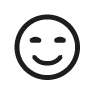 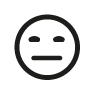 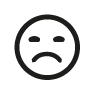 … erklären, wie sich Menschen verhalten, um ihre Bedürfnisse und Wünsche zu erfüllen.… nachvollziehen, wie sich Anbieter und Nachfrager auf Märkten verhalten.… die Entstehung des Gleichgewichtspreises und der Gleichgewichtsmenge der angebotenenbzw. nachgefragten Güter auf einem Markt erläutern.… Modelle als Abbildung der Realität kritisch beurteilen.… die Bedingungen für das Vorliegen eines vollkommenen Marktes benennen und anBeispielen nachprüfen, ob diese gegeben sind.… die verschiedenen Marktformen beschreiben und in der Realität erkennen.… die Modelle des einfachen und erweiterten Wirtschaftskreislaufs mit ihren Teilnehmernund Aktionen darstellen.